        Programmation français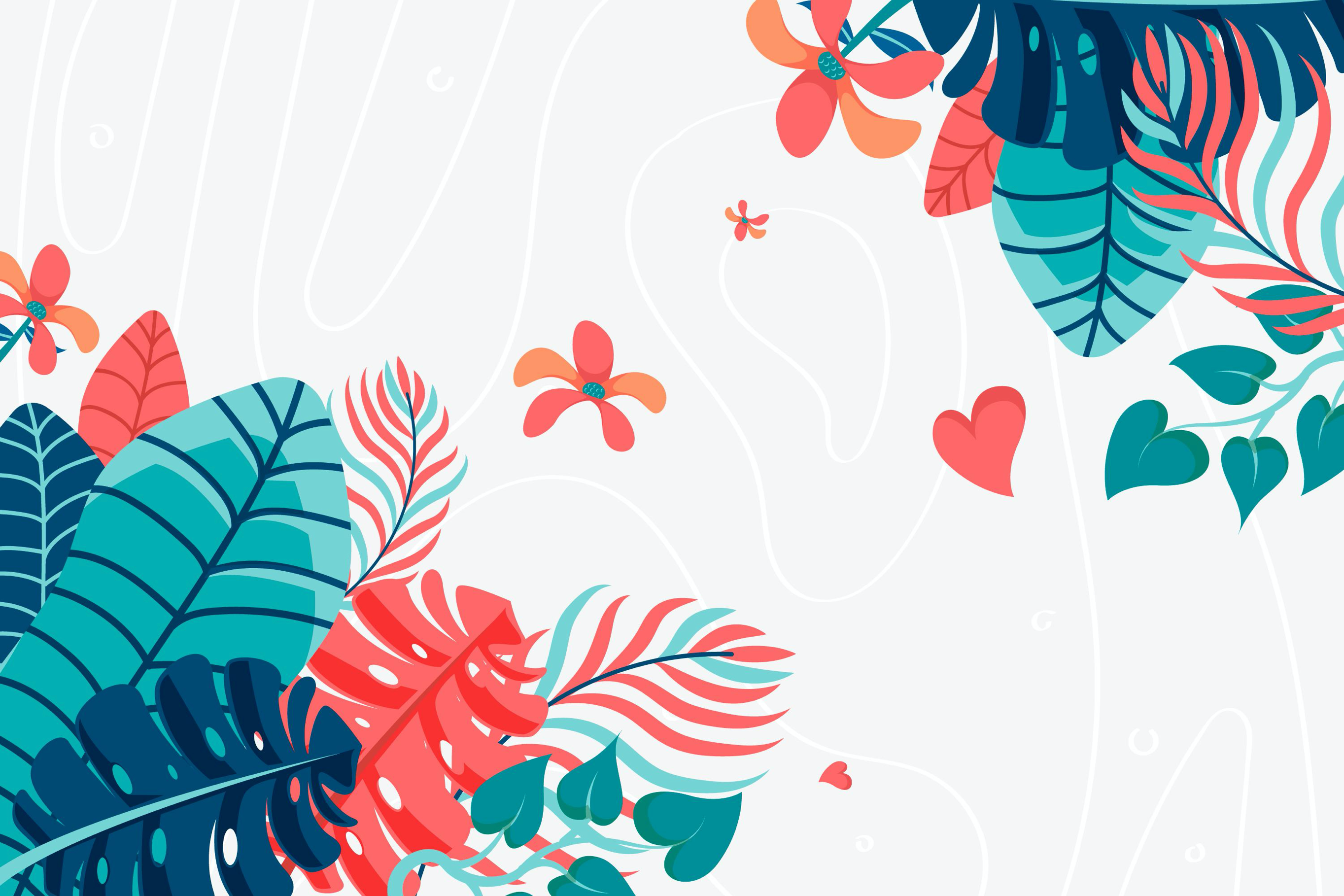 Ce2 – 2020/2021 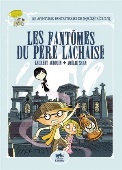 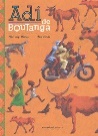 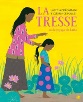 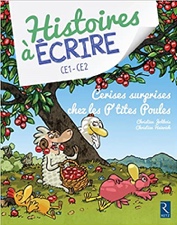 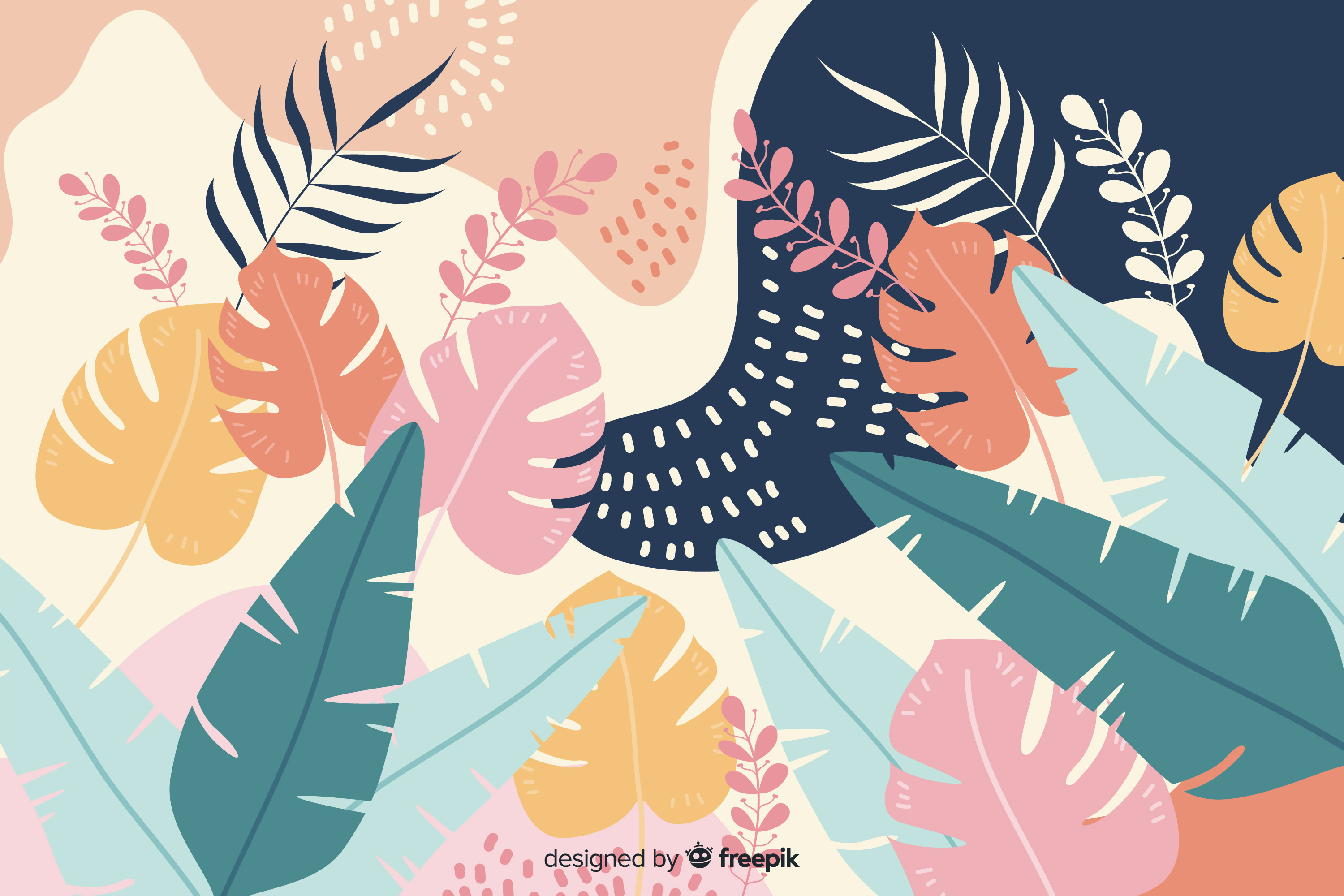 Programmation françaisCe2 – 2020/2021         Programmation françaisCe2 – 2020/2021 Période 17 semainesPériode 17 semainesPériode 27 semainesPériode 36 semainesPériode 46 semainesPériode 510 semainesOral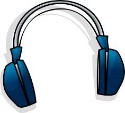 Ecouter pour comprendre des messages oraux ou des textes lus par un adulte.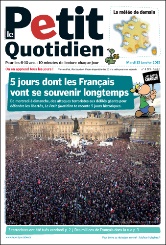                    Centre d’écoute, lecture offerte, littérature.Dire pour être entendu et compris.                   Récitation poésie, lecture à voix haute, revue de presse, quoi de neuf…Participer à des échanges dans des situations diversifiées.                   Débats littéraires, débats citoyens, travaux de groupe…Ecouter pour comprendre des messages oraux ou des textes lus par un adulte.                   Centre d’écoute, lecture offerte, littérature.Dire pour être entendu et compris.                   Récitation poésie, lecture à voix haute, revue de presse, quoi de neuf…Participer à des échanges dans des situations diversifiées.                   Débats littéraires, débats citoyens, travaux de groupe…Ecouter pour comprendre des messages oraux ou des textes lus par un adulte.                   Centre d’écoute, lecture offerte, littérature.Dire pour être entendu et compris.                   Récitation poésie, lecture à voix haute, revue de presse, quoi de neuf…Participer à des échanges dans des situations diversifiées.                   Débats littéraires, débats citoyens, travaux de groupe…Ecouter pour comprendre des messages oraux ou des textes lus par un adulte.                   Centre d’écoute, lecture offerte, littérature.Dire pour être entendu et compris.                   Récitation poésie, lecture à voix haute, revue de presse, quoi de neuf…Participer à des échanges dans des situations diversifiées.                   Débats littéraires, débats citoyens, travaux de groupe…Ecouter pour comprendre des messages oraux ou des textes lus par un adulte.                   Centre d’écoute, lecture offerte, littérature.Dire pour être entendu et compris.                   Récitation poésie, lecture à voix haute, revue de presse, quoi de neuf…Participer à des échanges dans des situations diversifiées.                   Débats littéraires, débats citoyens, travaux de groupe…Ecouter pour comprendre des messages oraux ou des textes lus par un adulte.                   Centre d’écoute, lecture offerte, littérature.Dire pour être entendu et compris.                   Récitation poésie, lecture à voix haute, revue de presse, quoi de neuf…Participer à des échanges dans des situations diversifiées.                   Débats littéraires, débats citoyens, travaux de groupe…LireIdentifier les mots-Orthographe :  l’alphabet, combinaison des lettres, lettres finales muettes, lettre r, lettre t, lettre d, lettre p-Dictées quotidiennes et listes de mots associées- Orthographe : lettre a, lettre e, les accents, lettre s, lettre s, lettre o, lettre h-Dictées quotidiennes et listes de mots associées- Orthographe  : lettre m, lettre c, consonnes doubles, lettre g-Dictées quotidiennes et listes de mots associées- Orthographe  :  lettre i, graphies proches, le e final des noms féminin ; le féminin des noms en er-Dictées quotidiennes et listes de mots associées- Orthographe  : féminin des adjectifs, genre et nombre des noms et adjectifs, lettre x, les mots dérivés, les accords dans les phrases -Dictées quotidiennes et listes de mots associéesLireComprendreUn texteL’école ailleurs, autrement – Adi de BoutangaLa tresseLecture en réseau : Les p’tites poules 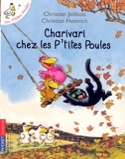 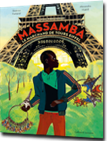 Le prix des Incorruptibles, projets et lecture 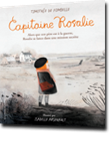 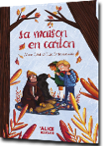 La presse : semaine de la presse 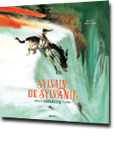 Lecture réseau autour d’un auteur : Laurent Audouin à la découverte de ParisLirePratiquer différentes formes de lectureAteliers de lectureFluenceRallye lecture : le buveur d’encreAteliers de lectureFluenceRallye lecture : cabane magiqueAteliers de lectureFluence et compréhensionRallye valise objet : Ateliers de lectureFluence  et compréhensionRallye lecture : les documentaires.Ateliers de lectureFluence  et compréhensionEcrireCopier de manière experteMaitrise des gestes de l'écriture cursiveMaitrise des gestes de l'écriture cursiveScriptumSéance 1 à 5ScriptumSéance 6 à 10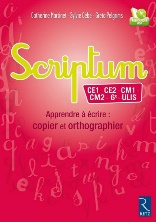 ScriptumSéance 11  à 15EcrireProduire des écritsProduire au quotidien : cahier d’écrivain, jeux d’écriture, écrits collectifs, récit de classe, correspondance scolaire…Produire au quotidien : cahier d’écrivain, jeux d’écriture, écrits collectifs, récit de classe, correspondance scolaire…Produire au quotidien : cahier d’écrivain, jeux d’écriture, écrits collectifs, récit de classe, correspondance scolaire…Produire au quotidien : cahier d’écrivain, jeux d’écriture, écrits collectifs, récit de classe, correspondance scolaire…Produire au quotidien : cahier d’écrivain, jeux d’écriture, écrits collectifs, récit de classe, correspondance scolaire…EcrireProduire des écrits-Projet d’écriture : L’école - Ecrire des faits divers.- Projet d’écriture :Cerises chez les p’tites poules-Projet d’écriture :   Écrire une chronique littéraire-Projet d’écriture : La presse-  Projet d’écriture :Décrire un personnageEtude de la langue– Les types de phrases- Le verbe : nature, fonction, infinitif- Le sujet- Passé, présent, futur- L’ordre alphabétique- Lexique : l’école– Les types de phrases- Le verbe : nature, fonction, infinitif- Le sujet- Passé, présent, futur- L’ordre alphabétique- Lexique : l’école– Le nom- Les articles et autres déterminants- Les mots invariables- Le présent - champ lexical : La vie quotidienne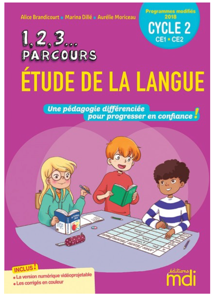 – les pronoms personnels sujets- Les formes de phrases- L’imparfait- Le dictionnaire– L’adjectif- Les compléments - Le futur - Lexique : les émotions– Le groupe nominal : construction et accord- Identifier des classes grammaticales- Le passé composé- Présent, imparfait ; futur : les régularités.Etude de la langueLexique : Identifier des relations entre les mots, entre les mots et leur contexte d'utilisation ; s'en servir pour mieux comprendre (lien avec la lecture et l'écriture).Thème de l’année : A l’école – l’alimentation – L’eau – vivre ensemble – le sport – les matériaux – le temps qui passeLexique : Identifier des relations entre les mots, entre les mots et leur contexte d'utilisation ; s'en servir pour mieux comprendre (lien avec la lecture et l'écriture).Thème de l’année : A l’école – l’alimentation – L’eau – vivre ensemble – le sport – les matériaux – le temps qui passeLexique : Identifier des relations entre les mots, entre les mots et leur contexte d'utilisation ; s'en servir pour mieux comprendre (lien avec la lecture et l'écriture).Thème de l’année : A l’école – l’alimentation – L’eau – vivre ensemble – le sport – les matériaux – le temps qui passeLexique : Identifier des relations entre les mots, entre les mots et leur contexte d'utilisation ; s'en servir pour mieux comprendre (lien avec la lecture et l'écriture).Thème de l’année : A l’école – l’alimentation – L’eau – vivre ensemble – le sport – les matériaux – le temps qui passeLexique : Identifier des relations entre les mots, entre les mots et leur contexte d'utilisation ; s'en servir pour mieux comprendre (lien avec la lecture et l'écriture).Thème de l’année : A l’école – l’alimentation – L’eau – vivre ensemble – le sport – les matériaux – le temps qui passeLexique : Identifier des relations entre les mots, entre les mots et leur contexte d'utilisation ; s'en servir pour mieux comprendre (lien avec la lecture et l'écriture).Thème de l’année : A l’école – l’alimentation – L’eau – vivre ensemble – le sport – les matériaux – le temps qui passePériode 17 semainesPériode 17 semainesPériode 27 semainesPériode 36 semainesPériode 46 semainesPériode 510 semainesOralEcouter pour comprendre des messages oraux ou des textes lus par un adulte.                   Centre d’écoute, lecture offerte, littérature.Dire pour être entendu et compris.                   Récitation poésie, lecture à voix haute, revue de presse, quoi de neuf…Participer à des échanges dans des situations diversifiées.                   Débats littéraires, débats citoyens, travaux de groupe…Ecouter pour comprendre des messages oraux ou des textes lus par un adulte.                   Centre d’écoute, lecture offerte, littérature.Dire pour être entendu et compris.                   Récitation poésie, lecture à voix haute, revue de presse, quoi de neuf…Participer à des échanges dans des situations diversifiées.                   Débats littéraires, débats citoyens, travaux de groupe…Ecouter pour comprendre des messages oraux ou des textes lus par un adulte.                   Centre d’écoute, lecture offerte, littérature.Dire pour être entendu et compris.                   Récitation poésie, lecture à voix haute, revue de presse, quoi de neuf…Participer à des échanges dans des situations diversifiées.                   Débats littéraires, débats citoyens, travaux de groupe…Ecouter pour comprendre des messages oraux ou des textes lus par un adulte.                   Centre d’écoute, lecture offerte, littérature.Dire pour être entendu et compris.                   Récitation poésie, lecture à voix haute, revue de presse, quoi de neuf…Participer à des échanges dans des situations diversifiées.                   Débats littéraires, débats citoyens, travaux de groupe…Ecouter pour comprendre des messages oraux ou des textes lus par un adulte.                   Centre d’écoute, lecture offerte, littérature.Dire pour être entendu et compris.                   Récitation poésie, lecture à voix haute, revue de presse, quoi de neuf…Participer à des échanges dans des situations diversifiées.                   Débats littéraires, débats citoyens, travaux de groupe…Ecouter pour comprendre des messages oraux ou des textes lus par un adulte.                   Centre d’écoute, lecture offerte, littérature.Dire pour être entendu et compris.                   Récitation poésie, lecture à voix haute, revue de presse, quoi de neuf…Participer à des échanges dans des situations diversifiées.                   Débats littéraires, débats citoyens, travaux de groupe…LireIdentifier les mots-Orthographe :  l’alphabet, combinaison des lettres, lettres finales muettes, lettre r, lettre t, lettre d, lettre p-Dictées quotidiennes et listes de mots associées- Orthographe : lettre a, lettre e, les accents, lettre s, lettre s, lettre o, lettre h-Dictées quotidiennes et listes de mots associées- Orthographe  : lettre m, lettre c, consonnes doubles, lettre g-Dictées quotidiennes et listes de mots associées- Orthographe  :  lettre i, graphies proches, le e final des noms féminin ; le féminin des noms en er-Dictées quotidiennes et listes de mots associées- Orthographe  : féminin des adjectifs, genre et nombre des noms et adjectifs, lettre x, les mots dérivés, les accords dans les phrases -Dictées quotidiennes et listes de mots associéesLireComprendreUn texteL’école ailleurs, autrement – Adi de BoutangaLa tresseLecture en réseau : Les p’tites poules Le prix des Incorruptibles, projets et lecture La presse : semaine de la presse Lecture réseau autour d’un auteur : Laurent Audouin à la découverte de ParisLirePratiquer différentes formes de lectureAteliers de lectureFluenceRallye lecture : le buveur d’encreAteliers de lectureFluenceRallye lecture : cabane magiqueAteliers de lectureFluence et compréhensionRallye valise objet : Ateliers de lectureFluence  et compréhensionRallye lecture : les documentaires.Ateliers de lectureFluence  et compréhensionEcrireCopier de manière experteMaitrise des gestes de l'écriture cursiveMaitrise des gestes de l'écriture cursiveScriptumSéance 1 à 5ScriptumSéance 6 à 10ScriptumSéance 11  à 15EcrireProduire des écritsProduire au quotidien : cahier d’écrivain, jeux d’écriture, écrits collectifs, récit de classe, correspondance scolaire…Produire au quotidien : cahier d’écrivain, jeux d’écriture, écrits collectifs, récit de classe, correspondance scolaire…Produire au quotidien : cahier d’écrivain, jeux d’écriture, écrits collectifs, récit de classe, correspondance scolaire…Produire au quotidien : cahier d’écrivain, jeux d’écriture, écrits collectifs, récit de classe, correspondance scolaire…Produire au quotidien : cahier d’écrivain, jeux d’écriture, écrits collectifs, récit de classe, correspondance scolaire…EcrireProduire des écrits-Projet d’écriture : L’école - Ecrire des faits divers.- Projet d’écriture :Cerises chez les p’tites poules-Projet d’écriture :   Écrire une chronique littéraire-Projet d’écriture : La presse-  Projet d’écriture :Décrire un personnageEtude de la langue– Les types de phrases- Le verbe : nature, fonction, infinitif- Le sujet- Passé, présent, futur- L’ordre alphabétique- Lexique : l’école– Les types de phrases- Le verbe : nature, fonction, infinitif- Le sujet- Passé, présent, futur- L’ordre alphabétique- Lexique : l’école– Le nom- Les articles et autres déterminants- Les mots invariables- Le présent - champ lexical : La vie quotidienne– les pronoms personnels sujets- Les formes de phrases- L’imparfait- Le dictionnaire– L’adjectif- Les compléments - Le futur - Lexique : les émotions– Le groupe nominal : construction et accord- Identifier des classes grammaticales- Le passé composé- Présent, imparfait ; futur : les régularités.Etude de la langueLexique : Identifier des relations entre les mots, entre les mots et leur contexte d'utilisation ; s'en servir pour mieux comprendre (lien avec la lecture et l'écriture).Thème de l’année : A l’école – l’alimentation – L’eau – vivre ensemble – le sport – les matériaux – le temps qui passeLexique : Identifier des relations entre les mots, entre les mots et leur contexte d'utilisation ; s'en servir pour mieux comprendre (lien avec la lecture et l'écriture).Thème de l’année : A l’école – l’alimentation – L’eau – vivre ensemble – le sport – les matériaux – le temps qui passeLexique : Identifier des relations entre les mots, entre les mots et leur contexte d'utilisation ; s'en servir pour mieux comprendre (lien avec la lecture et l'écriture).Thème de l’année : A l’école – l’alimentation – L’eau – vivre ensemble – le sport – les matériaux – le temps qui passeLexique : Identifier des relations entre les mots, entre les mots et leur contexte d'utilisation ; s'en servir pour mieux comprendre (lien avec la lecture et l'écriture).Thème de l’année : A l’école – l’alimentation – L’eau – vivre ensemble – le sport – les matériaux – le temps qui passeLexique : Identifier des relations entre les mots, entre les mots et leur contexte d'utilisation ; s'en servir pour mieux comprendre (lien avec la lecture et l'écriture).Thème de l’année : A l’école – l’alimentation – L’eau – vivre ensemble – le sport – les matériaux – le temps qui passeLexique : Identifier des relations entre les mots, entre les mots et leur contexte d'utilisation ; s'en servir pour mieux comprendre (lien avec la lecture et l'écriture).Thème de l’année : A l’école – l’alimentation – L’eau – vivre ensemble – le sport – les matériaux – le temps qui passePériode 17 semainesPériode 17 semainesPériode 27 semainesPériode 36 semainesPériode 46 semainesPériode 510 semainesOralEcouter pour comprendre des messages oraux ou des textes lus par un adulte.                   Centre d’écoute, lecture offerte, littérature.Dire pour être entendu et compris.                   Récitation poésie, lecture à voix haute, revue de presse, quoi de neuf…Participer à des échanges dans des situations diversifiées.                   Débats littéraires, débats citoyens, travaux de groupe…Ecouter pour comprendre des messages oraux ou des textes lus par un adulte.                   Centre d’écoute, lecture offerte, littérature.Dire pour être entendu et compris.                   Récitation poésie, lecture à voix haute, revue de presse, quoi de neuf…Participer à des échanges dans des situations diversifiées.                   Débats littéraires, débats citoyens, travaux de groupe…Ecouter pour comprendre des messages oraux ou des textes lus par un adulte.                   Centre d’écoute, lecture offerte, littérature.Dire pour être entendu et compris.                   Récitation poésie, lecture à voix haute, revue de presse, quoi de neuf…Participer à des échanges dans des situations diversifiées.                   Débats littéraires, débats citoyens, travaux de groupe…Ecouter pour comprendre des messages oraux ou des textes lus par un adulte.                   Centre d’écoute, lecture offerte, littérature.Dire pour être entendu et compris.                   Récitation poésie, lecture à voix haute, revue de presse, quoi de neuf…Participer à des échanges dans des situations diversifiées.                   Débats littéraires, débats citoyens, travaux de groupe…Ecouter pour comprendre des messages oraux ou des textes lus par un adulte.                   Centre d’écoute, lecture offerte, littérature.Dire pour être entendu et compris.                   Récitation poésie, lecture à voix haute, revue de presse, quoi de neuf…Participer à des échanges dans des situations diversifiées.                   Débats littéraires, débats citoyens, travaux de groupe…Ecouter pour comprendre des messages oraux ou des textes lus par un adulte.                   Centre d’écoute, lecture offerte, littérature.Dire pour être entendu et compris.                   Récitation poésie, lecture à voix haute, revue de presse, quoi de neuf…Participer à des échanges dans des situations diversifiées.                   Débats littéraires, débats citoyens, travaux de groupe…LireIdentifier les mots-Orthographe :  l’alphabet, combinaison des lettres, lettres finales muettes, lettre r, lettre t, lettre d, lettre p-Dictées quotidiennes et listes de mots associées- Orthographe : lettre a, lettre e, les accents, lettre s, lettre s, lettre o, lettre h-Dictées quotidiennes et listes de mots associées- Orthographe  : lettre m, lettre c, consonnes doubles, lettre g-Dictées quotidiennes et listes de mots associées- Orthographe  :  lettre i, graphies proches, le e final des noms féminin ; le féminin des noms en er-Dictées quotidiennes et listes de mots associées- Orthographe  : féminin des adjectifs, genre et nombre des noms et adjectifs, lettre x, les mots dérivés, les accords dans les phrases -Dictées quotidiennes et listes de mots associéesLireComprendreUn texteL’école ailleurs, autrement – Adi de BoutangaLa tresseLecture en réseau : Les p’tites poules Le prix des Incorruptibles, projets et lecture La presse : semaine de la presse Lecture réseau autour d’un auteur : Laurent Audouin à la découverte de ParisLirePratiquer différentes formes de lectureAteliers de lectureFluenceRallye lecture : le buveur d’encreAteliers de lectureFluenceRallye lecture : cabane magiqueAteliers de lectureFluence et compréhensionRallye valise objet : Ateliers de lectureFluence  et compréhensionRallye lecture : les documentaires.Ateliers de lectureFluence  et compréhensionEcrireCopier de manière experteMaitrise des gestes de l'écriture cursiveMaitrise des gestes de l'écriture cursiveScriptumSéance 1 à 5ScriptumSéance 6 à 10ScriptumSéance 11  à 15EcrireProduire des écritsProduire au quotidien : cahier d’écrivain, jeux d’écriture, écrits collectifs, récit de classe, correspondance scolaire…Produire au quotidien : cahier d’écrivain, jeux d’écriture, écrits collectifs, récit de classe, correspondance scolaire…Produire au quotidien : cahier d’écrivain, jeux d’écriture, écrits collectifs, récit de classe, correspondance scolaire…Produire au quotidien : cahier d’écrivain, jeux d’écriture, écrits collectifs, récit de classe, correspondance scolaire…Produire au quotidien : cahier d’écrivain, jeux d’écriture, écrits collectifs, récit de classe, correspondance scolaire…EcrireProduire des écrits-Projet d’écriture : L’école - Ecrire des faits divers.- Projet d’écriture :Cerises chez les p’tites poules-Projet d’écriture :   Écrire une chronique littéraire-Projet d’écriture : La presse-  Projet d’écriture :Décrire un personnageEtude de la langue– Les types de phrases- Le verbe : nature, fonction, infinitif- Le sujet- Passé, présent, futur- L’ordre alphabétique- Lexique : l’école– Les types de phrases- Le verbe : nature, fonction, infinitif- Le sujet- Passé, présent, futur- L’ordre alphabétique- Lexique : l’école– Le nom- Les articles et autres déterminants- Les mots invariables- Le présent - champ lexical : La vie quotidienne– les pronoms personnels sujets- Les formes de phrases- L’imparfait- Le dictionnaire– L’adjectif- Les compléments - Le futur - Lexique : les émotions– Le groupe nominal : construction et accord- Identifier des classes grammaticales- Le passé composé- Présent, imparfait ; futur : les régularités.Etude de la langueLexique : Identifier des relations entre les mots, entre les mots et leur contexte d'utilisation ; s'en servir pour mieux comprendre (lien avec la lecture et l'écriture).Thème de l’année : A l’école – l’alimentation – L’eau – vivre ensemble – le sport – les matériaux – le temps qui passeLexique : Identifier des relations entre les mots, entre les mots et leur contexte d'utilisation ; s'en servir pour mieux comprendre (lien avec la lecture et l'écriture).Thème de l’année : A l’école – l’alimentation – L’eau – vivre ensemble – le sport – les matériaux – le temps qui passeLexique : Identifier des relations entre les mots, entre les mots et leur contexte d'utilisation ; s'en servir pour mieux comprendre (lien avec la lecture et l'écriture).Thème de l’année : A l’école – l’alimentation – L’eau – vivre ensemble – le sport – les matériaux – le temps qui passeLexique : Identifier des relations entre les mots, entre les mots et leur contexte d'utilisation ; s'en servir pour mieux comprendre (lien avec la lecture et l'écriture).Thème de l’année : A l’école – l’alimentation – L’eau – vivre ensemble – le sport – les matériaux – le temps qui passeLexique : Identifier des relations entre les mots, entre les mots et leur contexte d'utilisation ; s'en servir pour mieux comprendre (lien avec la lecture et l'écriture).Thème de l’année : A l’école – l’alimentation – L’eau – vivre ensemble – le sport – les matériaux – le temps qui passeLexique : Identifier des relations entre les mots, entre les mots et leur contexte d'utilisation ; s'en servir pour mieux comprendre (lien avec la lecture et l'écriture).Thème de l’année : A l’école – l’alimentation – L’eau – vivre ensemble – le sport – les matériaux – le temps qui passe